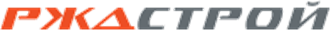 ____________________________________________________________________АУКЦИОННАЯ ДОКУМЕНТАЦИЯПубличноГО ПредложениЯ в электронной форме № 1152Эна право заключения договора купли-продажи имущества, принадлежащего АО «РЖДстрой»
___________________________________________(г. Москва, 2024 г.)УТВЕРЖДАЮПредседатель конкурсной        комиссии АО «РЖДстрой»      ________________ В.А. Сасалин                                                                                                       «   » _________ 2024 г.Предмет аукционаОбщие сведения об организации и участии в АукционеТребования к Претендентам для участия в АукционеПорядок внесения и возврата задаткаЗаявка и иные документы для участия в АукционеПорядок проведения АукционаПорядок заключения договора(ов) купли-продажи Предмет аукциона Акционерное общество «РЖДстрой» (далее - АО «РЖДстрой», Продавец, Заказчик) проводит публичное предложение в электронной форме № 1152Э (далее – Аукцион) на право заключения договора купли-продажи следующего принадлежащего АО «РЖДстрой» на праве собственности имущества: Лот № 1: объекты недвижимого и неотъемлемого движимого имущества, расположенные по адресу: Архангельская область, г. Котлас, ул. Мартемьяновская, д. 27-а, корпус 1, 2, 3, 6, 7, 8, 10, 11: На территории имущественного комплекса зарегистрированы следующие опасные производственные объекты:Для использования и эксплуатации ОПО «Сеть газопотребления завода» требуется получение лицензии в соответствии с постановлением Правительства РФ от 10.06.2013 года № 492 «О лицензировании эксплуатации взрывопожароопасных и химически опасных производственных объектов I, II, III класса опасности. Объекты недвижимого имущества находятся на земельном участке площадью 49 003 кв.м., расположенном в границах станции Котлас-Южный Северной железной дороги, являющемся частью земельного участка с кадастровым номером: 29:24:0000000:8, общей площадью 331 420 кв.м., по адресу: Архангельская область, Котласский район, ориентир: «станция Котлас Южный от 381 км ПК 8+58 м до 384 км ПК 1+25 м с производственной базой Мостопоезда № 59 по ул. Мартемьяновская, д 27А, (корпус с 1 по 11) и подъездными путями СРП» в указанных границах, категория земель – земли населенных пунктов, вид разрешенного использования - для размещения и эксплуатации объектов железнодорожного транспорта.Земельный участок с кадастровым номером 29:24:0000000:8 является федеральной собственностью, передан в аренду ОАО «РЖД». Право пользования частью земельного участка осуществляется на основании договора субаренды с ОАО «РЖД».В соответствии с п.1. ст.35 Земельного кодекса Российской Федерации, при переходе права собственности на здание, сооружение, находящиеся на чужом земельном участке, к другому лицу оно имеет право на использование соответствующей части земельного участка, занятой зданием, сооружением и необходимой для их использования, в соответствии с действующим законодательством. Продавец обязуется оказывать содействие Покупателю в последующем заключении с соответствующими филиалами ОАО «РЖД» договора субаренды земельного участка (части земельного участка) в соответствии с законодательством РФ.Существующие ограничения (обременения) права: не зарегистрировано.Начальная цена продажи Объектов недвижимого имущества на Аукционе (далее - Начальная цена) составляет: по лоту № 1: 49 975 946,02 (сорок девять миллионов девятьсот семьдесят пять тысяч девятьсот сорок шесть рублей 02 копейки) с учетом НДС 20%. Величина снижения цены первоначального предложения («шаг понижения»): по лоту № 1: 1 387 001,75 (один миллион триста восемьдесят семь тысяч один рубль 75 копеек) с учётом НДС 20%. Величина повышения цены предложения («шаг аукциона») по Процедуре: по лоту № 1: 693 500,88 (шестьсот девяносто три тысячи пятьсот рублей 88 копеек) с учётом НДС 20%. Снижение Начальной цены на «шаг Аукциона» возможно до минимальной цены (цены отсечения). Размер минимальной цены продажи (лота) составляет: по лоту № 1: 33 331 924,91 (тридцать три миллиона триста тридцать одна тысяча девятьсот двадцать четыре рубля 91 копейка) с учётом НДС 20%. Победителем Аукциона признается лицо предложившее наиболее высокую цену Объекта(ов) недвижимого имущества (далее - Предложение о цене).Общие сведения об организации и участии в Аукционе.Общие сведения об Аукционе.Аукцион будет проводиться «15» мая 2024 г. в 09 часов 00 минут по московскому времени.Аукцион проводится в электронной форме с использованием электронной торговой площадки ООО «РТС-тендер» www.rts-tender.ru (далее - ЭТП, сайт ЭТП).Дата начала приема заявок для участия в Аукционе (далее - Заявка): «02» апреля 2024 г. Время начала приема Заявок: с момента размещения извещения о проведении Аукциона и настоящей аукционной документации (далее - Аукционная документация) в соответствии с пунктом 2.1.8 Аукционной документации.Дата и время окончания приема Заявок: «08» мая 2024 г. в 12 часов 00 минут по московскому времени.Лицо, желающее принять участие в Аукционе, является претендентом на участие в Аукционе (далее - Претендент).Для принятия участия в Аукционе (лоте) Претенденту необходимо внести Задаток, в соответствии с разделом 4 Аукционной документации.Размер Задатка по лотам № 1-2 составляет 10% от Начальной цены лота.Претендент обеспечивает поступление задатка в срок с 02.04.2024 по 08.05.2024 до 12 часов 00 минут по московскому времени.Для участия в Аукционе Претендентам необходимо пройти процедуру регистрации в соответствии с Регламентом электронной площадки, размещенном на сайте ЭТП.Регистрации на электронной площадке подлежат Претенденты, ранее не зарегистрированные на электронной площадке или регистрация которых на электронной площадке была ими прекращена.Аукционная документация и иная информация об Аукционе размещаются на сайте ЭТП, на официальном сайте АО «РЖДстрой» - www.rzdstroy.ru (в разделе «Объявленные торги») и на официальном сайте Департамента корпоративного имущества ОАО «РЖД» – www.property.rzd.ru.Рассмотрение Заявок.Прием Заявок на ЭТП заканчивается в день и время, указанные в п. 2.1.4 Аукционной документации.Рассматриваются только те Заявки Претендентов, которые направлены на ЭТП в сроки, указанные в пунктах п. 2.1.3 и 2.1.4 Аукционной документации.По итогам рассмотрения документов, представленных Претендентом(ами) в соответствии с п. 5.4 Аукционной документации, Экспертной группой принимается решение о допуске Претендента(ов) к участию в Аукционе (признании Претендента(ов) участником(ами) Аукциона; далее - Участник) или об отказе в допуске Претендента(ов) к участию в Аукционе с обоснованием такого решения.Решение, указанное в абзаце 1 настоящего пункта, оформляется протоколом заседания Экспертной группы о допуске Претендентов к участию в Аукционе с обоснованием такого решения.Указанный протокол должен в обязательном порядке содержать информацию о предмете Аукциона и допуске Претендента(ов) к участию в Аукционе (признании Претендента(ов) Участником(ами) или об отказе в допуске Претендента(ов) к участию в Аукционе с обоснованием такого решения (с ссылкой на одно или несколько оснований, указанных в п. 3.3. Аукционной документации). 
Протокол также может содержать и иную информацию.Получение дополнительной информации.Участники Аукциона могут запросить у Организатора дополнительную информацию по объекту продажи. Для получения информации необходимо направить письмо на электронный адрес realty@rzdstroy.ru, а также позвонить по телефону +7 (499) 266-88-15 не позднее, чем за 10 календарных дней до даты окончания приема заявок.Получить подробную информацию об Объекте(ах) недвижимого имущества также можно позвонив по телефону(ам) +7 (903) 773-05-64, либо направив запрос в электронной форме через сайт ЭТП.Получить подробную информацию об Аукционе можно позвонив Организатору по телефону +7 (499) 260-34-32 (доб. 1294), контактное лицо -  Аветисян Инга Сержиковна, e-mail: AvetisyanIS@rzdstroy.ru.2.4. Разъяснение Аукционной документации.Для разъяснения положений Аукционной документации лица, зарегистрированные на ЭТП, обращаются с запросами в электронной форме. Запрос направляется Организатору через сайт ЭТП.Запрос может быть направлен с момента начала приема Заявок и не позднее, чем за 7 (семь) календарных дней до окончания срока подачи Заявок.Разъяснения предоставляются в течение 5 (пяти) рабочих дней со дня поступления запроса.Организатор обязан разместить разъяснения в соответствии с пунктом 2.1.8 Аукционной документации не позднее чем в течение 3 (трех) дней со дня предоставления разъяснений без указания информации о лице, от которого поступил запрос.Переписка, связанная с проведением Аукциона, осуществляется на русском языке.Внесение изменений и дополнений в Аукционную документацию, отмена Аукциона.В любое время, но не позднее, чем за 3 (три) рабочих дня до даты окончания приема Заявок, Конкурсная комиссия вправе внести любые дополнения и (или) изменения в Аукционную документацию и (или) извещение о проведении Аукциона (в том числе, изменить даты и время проведения Аукциона, начала приема и окончания подачи Заявок и т.п.).Дополнения и изменения в извещение о проведении Аукциона и в Аукционную документацию размещаются в соответствии с п. 2.1.8 Аукционной документации.Организатор, на основании соответствующего решения Конкурсной комиссии, вправе отменить проведение Аукциона в любой момент до даты проведения Аукциона без объяснения причин, не неся при этом никакой ответственности перед Претендентами/Участниками, которым такое действие может принести убытки. Уведомление об отмене проведения Аукциона размещается не позднее 3 (трех) рабочих дней с даты принятия соответствующего решения в соответствии с п. 2.1.8 Аукционной документации.Организатор и Заказчик не берут на себя обязательство по уведомлению Претендентов о дополнениях, изменениях, разъяснениях в Аукционную документацию и (или) извещение о проведении Аукциона, а также по уведомлению Претендентов/Участников об отмене проведения Аукциона, об итогах Аукциона и не несут ответственности в случаях, когда Претендент/Участник не осведомлены о внесенных изменениях, дополнениях, разъяснениях, а также уведомлениях при условии их надлежащего размещения в соответствии с п. 2.1.8 Аукционной документации.Требования к Претендентам для участия в Аукционе. Для принятия участия в Аукционе Претендент должен быть юридическим лицом с любой организационно-правовой формой, формой собственности и местом нахождения, физическим лицом, в том числе индивидуальным предпринимателем, или субъектом гражданского права, указанным в пункте 1 статьи 124 Гражданского кодекса Российской Федерации. Претендент должен соответствовать следующим требованиям:не находиться в процессе ликвидации;не быть признанным несостоятельным (банкротом);экономическая деятельность Претендента не должна быть приостановлена;у Претендента отсутствуют неисполненные обязательства перед                           АО «РЖДстрой»;Претендент не причинял вреда имуществу АО «РЖДстрой».3.3.	 Претендент не допускается к участию в Аукционе по следующим основаниям:а) представленные документы не подтверждают право Претендента на ведение хозяйственной деятельности на территории РФ; б) представлен не полный комплект документов, установленный п. 5.4 Аукционной документации; в) представлена недостоверная информация, которая может существенно повлиять на решение о допуске Претендента к участию в Аукционег) представленные документы оформлены ненадлежащим образом; д) заявка подана или подписана неуполномоченным лицом; е) не подтверждено поступление в установленный срок задатка;ж) Претендент не соответствует требованиям, указанным в п. 3.2 Аукционной документации.Задаток: порядок внесения и возврата. Для принятия участия в Аукционе Претенденту необходимо внести задаток посредством функционала электронной площадки не позднее даты и времени окончания приема Заявок.Размер Задатка указан в п. 2.1.6 Аукционной документации. Порядок внесения задатка определяется регламентом работы электронной площадки.С момента перечисления Претендентом задатка, договор о задатке считается заключенным в установленном порядке. Плательщиком задатка может быть только Претендент. Не допускается перечисление задатка иными лицами. Перечисленные денежные средства иными лицами, кроме Претендента, будут считаться ошибочно перечисленными денежными средствами и возвращены на счет плательщика. Задаток, внесенный лицом, впоследствии признанным победителем Процедуры, засчитывается в счет оплаты приобретаемого Объекта. При этом заключение договора купли-продажи для победителя Процедуры является обязательным. При уклонении или отказе победителя Аукциона, от заключения в установленный срок договора купли-продажи Объекта он утрачивает право на заключение указанного договора и задаток ему не возвращается.  В случае отказа Заказчика от проведения Аукциона, поступившие задатки возвращаются претендентам/участникам. В случае изменения реквизитов претендента/ участника для возврата задатка, указанных в Заявке, претендент/ участник должен направить в адрес Организатора уведомление об их изменении до дня проведения Аукциона, при этом задаток возвращается претенденту/ участнику в порядке, установленном настоящим разделом.Заявка и иные документы для участия в Аукционе. Заявки могут быть поданы на электронную площадку с даты и времени начала подачи (приема) Заявок, указанных в п.2.1.3 Аукционной документации, до времени и даты окончания подачи (приема) Заявок, указанных в п.2.1.4 Аукционной документации. Заявка подается путем заполнения форм, предусмотренных Аукционной документацией, с приложением электронных образов документов (документов на бумажном носителе, преобразованных в электронно-цифровую форму путем сканирования с сохранением их реквизитов). Подача Заявки на участие в Аукционе означает согласие Претендента с условиями проведения Процедуры и заключения договора купли-продажи по итогам Аукциона (для физических и юридических лиц) и принятие им обязательств соблюдать эти условия. За несоблюдение требований настоящей Аукционной документации, условий проведения Аукциона Претендент может быть не допущен к участию в Процедуре, а его заявка отклонена. Заявка на участие в Аукционе состоит из следующих документов:Заявка на участие в Аукционе юридических лиц должна содержать следующие документы:а) заявка по форме согласно приложению № 1 к настоящему информационному сообщению;б) анкета Претендента (Приложение № 2 к настоящему информационному сообщению);в) зарегистрированные в установленном порядке учредительные документы в последней редакции с учетом всех изменений и дополнений (предоставляет каждое юридическое лицо, выступающее на стороне одного Претендента) ;г) выписку из Единого государственного реестра юридических лиц, выданную в установленном порядке не ранее чем за 30 календарных дней до размещения извещения о проведении Процедуры (предоставляет каждое юридическое лицо, выступающее на стороне одного Претендента); д) документ, подтверждающий полномочия лица на участие в Процедуре, в том числе на осуществление необходимых действий от имени Претендента (для уполномоченного представителя Претендента); е) протокол/решение или другой документ о назначении должностных лиц, имеющих право действовать от имени Претендента, в том числе совершать в установленном порядке сделки от имени Претендента, без доверенности;ж) платежное поручение (платежный документ), подтверждающее внесение Претендентом задатка для участия в Аукционе в соответствии с пунктом 4.1 Аукционной документации.Заявка на участие в Процедуре индивидуальных предпринимателей должна содержать следующие документы:а) заявка по форме согласно приложению № 1 к настоящему информационному сообщению;б) анкета Претендента (Приложение № 3 к настоящему информационному сообщению);в) копия паспорта (представляются копии всех страниц паспорта, заверенные лицом, которому он выдан; предоставляет каждое физическое лицо, выступающее на стороне одного Претендента);г) выписку из Единого государственного реестра индивидуальных предпринимателей, выданную в установленном порядке не ранее чем за 30 календарных дней до размещения извещения о проведении Процедуры (предоставляет каждое лицо, выступающее на стороне одного Претендента); д) документ, подтверждающий полномочия лица на участие в Процедуре, в том числе на осуществление необходимых действий от имени Претендента/Участника (для уполномоченного лица);е) платежное поручение (платежный документ), подтверждающее внесение Претендентом задатка для участия в Аукционе в соответствии с пунктом 4.1 Аукционной документации.Заявка на участие в Процедуре физических лиц должна содержать следующие документы:а) заявка по форме согласно приложению № 1 к настоящему информационному сообщению;б) анкета Претендента (Приложение № 3 к настоящему информационному сообщению);в) копию паспорта (представляются копии всех страниц паспорта, заверенные лицом, которому он выдан; предоставляет каждое физическое лицо, выступающее на стороне одного Претендента);г) документ, подтверждающий полномочия лица на участие в Процедуре, в том числе на осуществление необходимых действий от имени Претендента/Участника (для уполномоченного лица);д) платежное поручение (платежный документ), подтверждающее внесение Претендентом задатка для участия в Аукционе в соответствии с пунктом 4.1 Аукционной документации.5.5. Претендент/Участник самостоятельно несет все расходы и убытки, связанные с подготовкой и подачей Документов для участия в Аукционе, участием в Аукционе и заключением договора (в случае победы в Аукционе, либо в случае признания соответствующего Претендента единственным участником аукциона, с которым заключается договор). Заказчик и (или) Организатор не несут никакой ответственности по расходам и убыткам, которые могут возникнуть в таких случаях. Документы, указанные в п. 5.4 Аукционной документации, представляются на русском языке. К документам на иностранном языке прилагается нотариально заверенный перевод на русский язык. Претендент может подать только одну Заявку для участия в Аукционе. Документы для участия в Аукционе, имеющие в составе заявку на участие в Аукционе, не соответствующую форме, предусмотренной Аукционной документацией (приложение № 1 к Аукционной документации) не рассматриваются. По истечении срока подачи Заявок Претенденты не имеют возможности подать Заявку.Претендент вправе изменить или отозвать поданную Заявку в любое время до истечения срока подачи Заявок.Для внесения изменений в поданную Заявку или отзыва Заявки необходимо следовать положениям для пользователя на сайте ЭТП.Никакие изменения не могут быть внесены в Заявку после окончания срока подачи Заявок.Порядок проведения Аукциона. Аукцион признается несостоявшимся:в случае отсутствия Заявок:если на дату и время окончания приема Заявок не поступило ни одной Заявки, либо поступила 1 (одна) Заявка;если ни один из Претендентов не допущен к участию в Аукционе;если ни один из Участников Аукциона не сделал Предложение о цене;в случае допуска к участию в Аукционе только 1 (одного) Претендента.В случае признания Аукциона несостоявшимся по причине допуска к участию в Аукционе только 1 (одного) Претендента договор купли-продажи Объекта(ов) недвижимого имущества заключается с единственным участником (без проведения повторных торгов) с установлением цены сделки не ниже начальной цены торгов, признанных несостоявшимися по указанной причине. В Аукционе могут участвовать только Претенденты, признанные Участниками (в соответствии с п. 2.2.3 Аукционной документации). Аукцион проводится на сайте ЭТП в день и время, указанные в информационном сообщении о проведении Аукциона путем понижения Начальной цены на «шаг Аукциона». Организатор перед началом проведения Аукциона присваивает регистрационные номера Участникам Аукциона. Информация об участниках не разглашается до подведения итогов Аукциона. Предложения о цене заявляются на ЭТП Участниками в ходе проведения Аукциона на сайте ЭТП.  При представлении предложений Участников в электронной форме очередность представления предложений фиксируется автоматически. С момента начала проведения Аукциона до его окончания на электронной странице данного Аукциона указываются все подписанные и отправленные Предложения о цене и время их поступления. В случае если была предложена цена равная цене предложенной другим участником Аукциона, ЭТП фиксирует Предложение о цене поступившее ранее других. Порядок проведения открытого аукциона с пошаговым снижением Начальной ценыАукцион начинается во время, указанное в п. 2.1.1 Аукционной документации, с объявления Начальной цены.Время проведения Аукциона определяется в следующем порядке:в случае поступления Предложения о цене в течение 60 минут с момента начала Аукциона Начальная цена повышается на «шаг Аукциона», время представления следующего Предложения о цене устанавливается 10 минут;каждая последующая цена определяется путем увеличения предыдущей цены на «шаг Аукциона», время представления следующих Предложений о цене устанавливается по 10 минут;если в течение 10 минут после представления последнего Предложения о цене не поступило следующее Предложение о цене, Аукцион завершается автоматически;если с момента начала Аукциона в течение 60 минут не поступило ни одного предложения, Начальная цена снижается на «шаг Аукциона», время представления следующего Предложения о цене устанавливается 10 минут;каждая последующая цена определяется путем уменьшения предыдущей цены на «шаг Аукциона», время представления следующих Предложений о цене устанавливается по 10 минут; в отсутствии предложений, снижение продолжается пока не будет достигнута минимальная цена, в ходе Аукциона выводится сообщение о достижении минимальной цены, если в течение 10 минут с момента достижения минимальной цены не поступило Предложение о цене, Аукцион завершается автоматически;в случае поступления Предложения о цене на любом этапе снижения цены, Аукцион продолжается путем увеличения цены сложившейся на данном этапе Аукциона на «шаг Аукциона» в порядке предусмотренном подп. «б» и «в» настоящего пункта. Победителем Аукциона признается Участник, подавший до окончания Аукциона последнее по времени Предложение о цене (с наибольшей ценой).Победитель Аукциона обязан заключить с Заказчиком Договор купли-продажи Объекта (Объектов) имущества по цене, соответствующей его ценовому предложению, победившему в рамках Аукциона.6.10.	Средствами ЭТП фиксируется последнее и предпоследнее Предложение о цене и регистрационные номера Участников сделавших такие предложения.6.11.	Информация о ходе Аукциона, предложениях Участников, в том числе последнем и предпоследнем предложениях, отображается на странице Аукциона на сайте ЭТП.6.12.	Протокол проведения Аукциона размещается в соответствии с п. 2.1.8 Аукционной документации.6.13. В случае признания Аукциона несостоявшимся по причине допуска к участию единственного Претендента (в соответствии с пп. б) п. 6.1 настоящей Аукционной документации), единственный участник обязан заключить с Заказчиком Договор купли-продажи по цене не ниже начальной цены продажи Объекта (Объектов) имущества, установленной настоящей Аукционной документацией.6.14. В случае признания Аукциона несостоявшимся по причине допуска к участию единственного Претендента, Организатором на основании соответствующего решения Конкурсной комиссии, может быть принято решение о проведении повторных торгов, не неся при этом никакой ответственности перед Претендентами/Участниками, которым такое действие может принести убытки.Порядок заключения договора(ов) купли-продажи. Заказчик и победитель Аукциона (либо единственный участник Аукциона) в течение 10 (десяти) рабочих дней с даты проведения Аукциона (подведения итогов Аукциона) заключают договор купли-продажи Объекта (Объектов) имущества (далее – Договор) по типовой форме (приложение № 5 Аукционной документации). Получить подробную информацию о порядке заключения Договора можно позвонив Заказчику по телефону: +7 (499) 260-34-32 (доб. 1180), контактное лицо – Шестаева Кристина Александровна.Адрес места нахождения Заказчика: 105005, г. Москва, переулок Елизаветинский, д.12, стр. 1 (Служба недвижимого имущества). Победитель Аукциона (если победителем Аукциона является юридическое лицо) либо единственный участник Аукциона (если единственным участником Аукциона является юридическое лицо) в течение 5 (пяти) рабочих дней с даты подведения итогов Аукциона обязан предоставить Заказчику следующие документы:- информационную справку, содержащую сведения о владельцах победителя Аукциона либо единственного участника, включая конечных бенефициаров, с приложением подтверждающих документов (приложение № 4 к Аукционной документации), - документ, подтверждающий одобрение крупной сделки уполномоченным органом управления юридического лица в случае подачи заявки на участие в аукционе с начальной ценой продажи составляющей 25 и более процентов балансовой стоимости активов по данным бухгалтерской отчетности на последнюю отчетную дату (в соответствии с ФЗ от 26.12.1995 № 208-ФЗ «Об акционерных обществах», в ред. от 30.12.2004, и ФЗ от 08.02.1998 № 14-ФЗ «Об обществах с ограниченной ответственностью», в ред. от 30.12.2004);- годовую бухгалтерскую (финансовую) отчетность, а именно: бухгалтерский баланс и отчет о финансовых результатах за один последний завершенный отчетный период (финансовый год), по результатам которого указанная отчетность представлялась в ИФНС. Заказчик вправе отказаться от заключения Договора в случае, если победитель Аукциона либо единственный участник в установленный срок:- уклоняется от заключения Договора;- не представил информационную справку, содержащую сведения о владельцах, включая конечных бенефициаров, или представил указанные сведения не в полном объеме либо без приложения подтверждающих документов (в случаях, когда Победитель Аукциона или единственный участник – юридическое лицо), а равно любой из документов, указанных в п. 7.3 настоящей Аукционной документации;Заказчик и Организатор не несут ответственности за любые убытки, вызванные отказом от заключения Договора по основанию, предусмотренному настоящим пунктом.В случае отказа Заказчика от заключения Договора по основанию, предусмотренному настоящим пунктом, Задаток, внесенный победителем Аукциона либо единственным участником, не возвращается. В случае если победитель либо единственный участник аукциона, с которым заключен договор купли-продажи по итогам Аукциона, уклоняется от исполнения условий заключенного Договора купли-продажи, в том числе касающихся внесения платы в установленный Договором срок, Заказчик (продавец) вправе в одностороннем внесудебном порядке отказаться от исполнения Договора полностью (при этом задаток не возвращается). Заказчик вправе заключить Договор с Участником, предложение которого о цене сделки было наибольшим после предложения победителя в случае уклонения или отказа победителя от заключения Договора в срок, установленный документацией для проведения торгов, а также в случае отказа АО «РЖДстрой» в одностороннем порядке от исполнения Договора с победителем торгов в соответствии с законодательством Российской Федерации.Приложение № 1к Аукционной документации На бланке ПретендентаЗАЯВКА ______________ (наименование претендента) НА УЧАСТИЕ
В АУКЦИОНЕ №___Лот№____В Комиссию АО «РЖДстрой»Будучи уполномоченным представлять и действовать от имени ________________ (далее – Претендент) (указать наименование претендента или, в случае участия нескольких лиц на стороне одного претендента, наименования таких лиц), а также полностью изучив Аукционную документацию, я, нижеподписавшийся, настоящим подаю заявку на участие в аукционе №   Лот № ____(далее – аукцион) по определению покупателей имущества АО «РЖДстрой».Продавцу настоящим предоставляются полномочия запрашивать информацию или проводить исследования с целью изучения отчетов, документов и сведений, представленных в связи с настоящей заявкой, и обращаться к обслуживаемым нас банкам и клиентам за разъяснениями относительно финансовых и технических вопросов. Заявка служит также разрешением любому лицу или уполномоченному представителю любой организации, на которую содержится ссылка в сопровождающей документации, представлять любую информацию, которую Вы сочтете необходимой для проверки заявлений и сведений, содержащихся в данной заявке, или относящихся к ресурсам, опыту и компетенции Претендента.Продавец может связаться со следующими лицами для получения дальнейшей информации:Настоящим подтверждается, что _________(наименование претендента) ознакомилось(ся) с условиями Аукционной документации, с ними согласно(ен) и возражений не имеет.В частности, _______ (наименование претендента), подавая настоящую заявку, согласно(ен) с тем, что:-результаты рассмотрения заявки зависят от проверки всех данных, представленных ______________ (наименование претендента), а также иных сведений, имеющихся в распоряжении Продавца;-за любую ошибку или упущение в представленной __________________ (наименование претендента) заявке ответственность целиком и полностью будет лежать на __________________ (наименование претендента);- аукцион может быть прекращен в порядке, предусмотренном Аукционной документацией без объяснения причин. В случае признания _________ (наименование претендента) победителем мы обязуемся:Подписать договор(ы) на условиях настоящей заявки на участие в Процедуре и на условиях, объявленных в Аукционной документации.Исполнять обязанности, предусмотренные заключенным договором, строго в соответствии с требованиями такого договора. Не вносить в договор изменения, не предусмотренные условиями Аукционной документации  о проведении Процедуры.Настоящим подтверждаем, что:- ________(наименование претендента, лиц, выступающих на стороне претендента) не находится в процессе ликвидации;- в отношении ________ (наименование претендента, лиц, выступающих на стороне претендента) не открыто конкурсное производство;- на имущество ________ (наименование претендента, лиц, выступающих на стороне претендента) не наложен арест, экономическая деятельность не приостановлена;- у ________(наименование претендента, лиц, выступающих на стороне претендента) отсутствуют неисполненные обязательства перед АО «РЖДстрой»;- ________(наименование претендента, лиц, выступающих на стороне претендента) не причиняло вреда имуществу АО «РЖДстрой».Настоящим ________ (наименование претендента, лиц, выступающих на стороне претендента) подтверждаем, что при подготовке заявки на участие в аукционе обеспечили соблюдение требований Федерального закона Российской Федерации от 27 июля 2006 г. № 152-ФЗ «О персональных данных», в том числе о получении согласий и направлении уведомлений, необходимых для передачи и обработки персональных данных субъектов персональных данных, указанных в заявке, в целях проведения аукциона._______ (указывается ФИО лица, подписавшего Заявку) даю согласие на обработку всех своих персональных данных, указанных в заявке, в соответствии с требованиями законодательства Российской Федерации, в целях проведения аукциона.Нижеподписавшийся удостоверяет, что сделанные заявления и сведения, представленные в настоящей заявке, являются полными, точными и верными.В подтверждение этого прилагаем все необходимые документы.Представитель, имеющий полномочия подписать заявку на участие от имени__________________________________________________________________(полное наименование участника)___________________________________________Печать (при  наличии) 			(должность, подпись, ФИО)«____» _________ 20__ г.Приложение № 2  к Аукционной документацииАнкета Претендента (юридического лица) на участие в Аукционе*1. Наименование организации, претендующей на участие в Процедуре:____________________________________________________________________________2. Реквизиты организации: адрес, телефон, телефакс, электронная почта:____________________________________________________________________________3. Банковские реквизиты организации:4. Профиль деятельности организации: ____________________________________________________________________________5. Дата, место и орган регистрации: ____________________________________________________________________________6. Организационно-правовая форма:____________________________________________________________________________7. Головная организация (при ее наличии), сведения о дате создания, месте регистрации, руководитель, адрес, телефон____________________________________________________________________________8. Уставный капитал (при его наличии): ____________________________________________________________________________9. Сведения об учредителях, участниках, акционерах Претендента и распределении долей: ____________________________________________________________________________10. Сведения о руководителях (Ф.И.О. основных руководителей и руководителей подразделений, гражданство):____________________________________________________________________________11. Финансирующие банки: ____________________________________________________________________________12. Аудиторские организации:____________________________________________________________________________Подпись руководителя организации Подпись главного бухгалтераМ.П.* - В случае несоответствия документа форме Участник может быть не допущен к участию в торгах.Приложение № 3   к Аукционной документацииАнкета Претендента (физического лица) на участие в Аукционе *1. ФИО лица, претендующего на участие в Процедуре:____________________________________________________________________________2. Паспортные данные: ____________________________________________________________________________3. ИНН (физ. лица/индивидуального предпринимателя): ____________________________________________________________________________4. Адрес места регистрации: ____________________________________________________________________________5. Фактический адрес: ____________________________________________________________________________6. Контактные данные (телефон, телефакс, электронная почта): ____________________________________________________________________________7. Банковские реквизиты:8. Краткая справка о деятельности организации:** ____________________________________________________________________________9. Финансирующие банки:** ____________________________________________________________________________10. Аудиторские организации:**____________________________________________________________________________11. Реквизиты (номер, дата) документов о регистрации:**_________________________________________________________________________Подпись 					ФИОМ.П.*** - В случае несоответствия документа форме Участник может быть не допущен к участию в торгах.** - заполняется индивидуальными предпринимателямиПриложение № 4к Аукционной документацииПриложение № 5   к Аукционной документацииПроект(ы) договора(ов)Представлен в Приложении к  извещению
№Наименование объектаНаименование объектаПлощадь, протяжен-ность, кв.м./м/м.п.№ и дата выписки ЕГРННедвижимое имуществоНедвижимое имуществоНедвижимое имуществоНедвижимое имуществоНедвижимое имущество1Здание бетоносмесительного узла с галереей, назначение: нежилое здание, количество этажей, в том числе подземных этажей: 7, в том числе подземных 0, инвентарный номер: 11:410:002:000242530, условный номер: 29-29-08/003/2007-287, кадастровый номер: 29:24:010303:1067, адрес: Архангельская область, р-н Котласский, г. Котлас, ул. Мартемьяновская, д. 27А, корп. 3Здание бетоносмесительного узла с галереей, назначение: нежилое здание, количество этажей, в том числе подземных этажей: 7, в том числе подземных 0, инвентарный номер: 11:410:002:000242530, условный номер: 29-29-08/003/2007-287, кадастровый номер: 29:24:010303:1067, адрес: Архангельская область, р-н Котласский, г. Котлас, ул. Мартемьяновская, д. 27А, корп. 31043,1№ КУВИ-001/2023-120711818 от 25.05.20232Здание котельной, назначение: нежилое здание, количество этажей, в том числе подземных этажей: 1, в том числе подземных 0, инвентарный номер: 11:410:002:000242580, условный номер: 29-29-08/003/2007-292, кадастровый номер: 29:24:010303:1061, адрес: Архангельская область, р-н Котласский, г. Котлас, ул. Мартемьяновская, д. 27А, корп. 11Здание котельной, назначение: нежилое здание, количество этажей, в том числе подземных этажей: 1, в том числе подземных 0, инвентарный номер: 11:410:002:000242580, условный номер: 29-29-08/003/2007-292, кадастровый номер: 29:24:010303:1061, адрес: Архангельская область, р-н Котласский, г. Котлас, ул. Мартемьяновская, д. 27А, корп. 11830,2№ КУВИ-001/2023-120714979 от 25.05.20233Здание лесосушильной камеры с погрузочной площадкой, назначение: производственное, количество этажей, в том числе подземных этажей: 1, в том числе подземных 0, инвентарный номер: 11:410:002:000242570, условный номер: 29-29-08/003/2007-291, кадастровый номер: 29:24:010303:1066, адрес: Архангельская область, р-н Котласский, г. Котлас, ул. Мартемьяновская, д. 27А, корп. 10Здание лесосушильной камеры с погрузочной площадкой, назначение: производственное, количество этажей, в том числе подземных этажей: 1, в том числе подземных 0, инвентарный номер: 11:410:002:000242570, условный номер: 29-29-08/003/2007-291, кадастровый номер: 29:24:010303:1066, адрес: Архангельская область, р-н Котласский, г. Котлас, ул. Мартемьяновская, д. 27А, корп. 1071,5№ КУВИ-001/2023-120735802 от 25.05.20234Здание склада цемента, назначение: нежилое здание, количество этажей, в том числе подземных этажей: 3, в том числе подземных 1, инвентарный номер: 11:410:002:000242540, условный номер: 29-29-08/003/2007-288, кадастровый номер: 29:24:010303:641, адрес: Архангельская область, р-н Котласский, г. Котлас, ул. Мартемьяновская, д. 27А, корп. 6Здание склада цемента, назначение: нежилое здание, количество этажей, в том числе подземных этажей: 3, в том числе подземных 1, инвентарный номер: 11:410:002:000242540, условный номер: 29-29-08/003/2007-288, кадастровый номер: 29:24:010303:641, адрес: Архангельская область, р-н Котласский, г. Котлас, ул. Мартемьяновская, д. 27А, корп. 6267,5№ КУВИ-001/2023-120737568 от 25.05.20235Здание трансформаторной подстанции, назначение: нежилое здание, количество этажей, в том числе подземных этажей: 1, в том числе подземных 0, инвентарный номер: 11:410:002:000242560, условный номер: 29-29-08/003/2007-290, кадастровый номер: 29:24:010303:618, адрес: Архангельская область, р-н Котласский, г. Котлас, ул. Мартемьяновская, д. 27А, корп. 8Здание трансформаторной подстанции, назначение: нежилое здание, количество этажей, в том числе подземных этажей: 1, в том числе подземных 0, инвентарный номер: 11:410:002:000242560, условный номер: 29-29-08/003/2007-290, кадастровый номер: 29:24:010303:618, адрес: Архангельская область, р-н Котласский, г. Котлас, ул. Мартемьяновская, д. 27А, корп. 884,1№ КУВИ-001/2023-120703897 от 25.05.20236Здание цеха железобетонных изделий, назначение: нежилое здание, количество этажей, в том числе подземных этажей: 3, в том числе подземных 0, инвентарный номер: 11:410:002:000242520, условный номер: 29-29-08/003/2007-286, кадастровый номер: 29:24:010303:640, адрес: Архангельская область, р-н Котласский, г. Котлас, ул. Мартемьяновская, д. 27А, корп. 2Здание цеха железобетонных изделий, назначение: нежилое здание, количество этажей, в том числе подземных этажей: 3, в том числе подземных 0, инвентарный номер: 11:410:002:000242520, условный номер: 29-29-08/003/2007-286, кадастровый номер: 29:24:010303:640, адрес: Архангельская область, р-н Котласский, г. Котлас, ул. Мартемьяновская, д. 27А, корп. 25100,3№ КУВИ-001/2023-120738638 от 25.05.20237Здание энергоблока, назначение: нежилое здание, количество этажей, в том числе подземных этажей: 1, в том числе подземных 0, инвентарный номер: 11:410:002:000242550, условный номер: 29-29-08/003/2007-289, кадастровый номер: 29:24:010303:623, адрес: Архангельская область, р-н Котласский, г. Котлас, ул. Мартемьяновская, д. 27А, корп. 7Здание энергоблока, назначение: нежилое здание, количество этажей, в том числе подземных этажей: 1, в том числе подземных 0, инвентарный номер: 11:410:002:000242550, условный номер: 29-29-08/003/2007-289, кадастровый номер: 29:24:010303:623, адрес: Архангельская область, р-н Котласский, г. Котлас, ул. Мартемьяновская, д. 27А, корп. 7281№ КУВИ-001/2023-120772264 от 25.05.20238Здание санитарно-бытового корпуса, назначение: нежилое здание, количество этажей, в том числе подземных этажей: 4, в том числе подземных 1, инвентарный номер: 11:410:002:000242510, условный номер: 29-29-08/003/2007-285, кадастровый номер: 29:24:010303:630, адрес: Архангельская область, р-н Котласский, г. Котлас, ул. Мартемьяновская, д. 27А, корп. 1Здание санитарно-бытового корпуса, назначение: нежилое здание, количество этажей, в том числе подземных этажей: 4, в том числе подземных 1, инвентарный номер: 11:410:002:000242510, условный номер: 29-29-08/003/2007-285, кадастровый номер: 29:24:010303:630, адрес: Архангельская область, р-н Котласский, г. Котлас, ул. Мартемьяновская, д. 27А, корп. 1767,5№ КУВИ-001/2023-120778383 от 25.05.20239Водопровод наружный, назначение: водопроводная сеть, инвентарный номер:  11:410:002:000402460, условный номер: 29-29-08/003/2007-284, кадастровый номер: 29:24:010303:570, адрес: Архангельская область, р-н Котласский, г. Котлас, ул. Мартемьяновская, д. 27АВодопровод наружный, назначение: водопроводная сеть, инвентарный номер:  11:410:002:000402460, условный номер: 29-29-08/003/2007-284, кадастровый номер: 29:24:010303:570, адрес: Архангельская область, р-н Котласский, г. Котлас, ул. Мартемьяновская, д. 27А452№ КУВИ-001/2023-120781698 от 25.05.202310Водопроводная сеть, назначение: водопроводная сеть, инвентарный номер: 11:410:002:000402470, условный номер: 29-29-08/003/2007-280, кадастровый номер: 29:24:010303:555, адрес: Архангельская область, р-н Котласский, г. Котлас, ул. Мартемьяновская, д. 27АВодопроводная сеть, назначение: водопроводная сеть, инвентарный номер: 11:410:002:000402470, условный номер: 29-29-08/003/2007-280, кадастровый номер: 29:24:010303:555, адрес: Архангельская область, р-н Котласский, г. Котлас, ул. Мартемьяновская, д. 27А162№ КУВИ-001/2023-120783718 от 25.05.202311Наружные сети канализационные, назначение: канализационные сети, инвентарный номер: 11:410:002:000352620, условный номер: 29-29-08/003/2007-280, кадастровый номер: 29-29-08/003/2007-282, адрес: Архангельская область, р-н Котласский, г. Котлас, ул. Мартемьяновская, д. 27АНаружные сети канализационные, назначение: канализационные сети, инвентарный номер: 11:410:002:000352620, условный номер: 29-29-08/003/2007-280, кадастровый номер: 29-29-08/003/2007-282, адрес: Архангельская область, р-н Котласский, г. Котлас, ул. Мартемьяновская, д. 27А214№ КУВИ-001/2023-120786147 от 25.05.202312Наружные тепловые сети, назначение: наружные тепловые сети, инвентарный номер: 11:410:002:000702250, условный номер: 29-29-08/003/2007-281, кадастровый номер: 29:24:010303:556, адрес: Архангельская область, р-н Котласский, г. Котлас, ул. Мартемьяновская, д. 27АНаружные тепловые сети, назначение: наружные тепловые сети, инвентарный номер: 11:410:002:000702250, условный номер: 29-29-08/003/2007-281, кадастровый номер: 29:24:010303:556, адрес: Архангельская область, р-н Котласский, г. Котлас, ул. Мартемьяновская, д. 27А493№ КУВИ-001/2023-120787661 от 25.05.202313Повышенный путь к складу заполнителей, назначение: повышенный путь к складу заполнителей, инвентарный номер: 11:410:002:000242490, условный номер: 29-29-08/003/2007-283, кадастровый номер: 29:24:010303:590, адрес: Архангельская область, р-н Котласский, г. Котлас, ул. Мартемьяновская, д. 27АПовышенный путь к складу заполнителей, назначение: повышенный путь к складу заполнителей, инвентарный номер: 11:410:002:000242490, условный номер: 29-29-08/003/2007-283, кадастровый номер: 29:24:010303:590, адрес: Архангельская область, р-н Котласский, г. Котлас, ул. Мартемьяновская, д. 27А224№ КУВИ-001/2023-120789242 от 25.05.202314Повышенный путь к складу цемента, назначение: хозяйственное, инвентарный номер: 11:410:002:000242500, условный номер: 29-29-08/003/2007-279, кадастровый номер: 29:24:010303:558, адрес: Архангельская область, р-н Котласский, г. Котлас, ул. Мартемьяновская, д. 27АПовышенный путь к складу цемента, назначение: хозяйственное, инвентарный номер: 11:410:002:000242500, условный номер: 29-29-08/003/2007-279, кадастровый номер: 29:24:010303:558, адрес: Архангельская область, р-н Котласский, г. Котлас, ул. Мартемьяновская, д. 27А310№ КУВИ-001/2023-120791265 от 25.05.202315Подъездные пути к цеху ЖБИ, назначение: подъездные пути к цеху ЖБИ, инвентарный номер: 11:410:002:000242480, условный номер: 29-29-08/003/2007-278, кадастровый номер: 29:24:010303:569, адрес: Архангельская область, р-н Котласский,  г. Котлас, ул. Мартемьяновская, д. 27АПодъездные пути к цеху ЖБИ, назначение: подъездные пути к цеху ЖБИ, инвентарный номер: 11:410:002:000242480, условный номер: 29-29-08/003/2007-278, кадастровый номер: 29:24:010303:569, адрес: Архангельская область, р-н Котласский,  г. Котлас, ул. Мартемьяновская, д. 27А642№ КУВИ-001/2023-120794344 от 25.05.202316Сети электрические внутриплощадные, назначение: сети электрические внутриплощадные, инвентарный номер: 11:410:002:000451450, условный номер: 29-29-08/003/2007-277, кадастровый номер: 29:24:010303:538, адрес: Архангельская область, р-н Котласский, г. Котлас, ул. Мартемьяновская, д. 27АСети электрические внутриплощадные, назначение: сети электрические внутриплощадные, инвентарный номер: 11:410:002:000451450, условный номер: 29-29-08/003/2007-277, кадастровый номер: 29:24:010303:538, адрес: Архангельская область, р-н Котласский, г. Котлас, ул. Мартемьяновская, д. 27А950№ КУВИ-001/2023-120795535 от 25.05.2023Неотъемлемое имуществоНеотъемлемое имуществоНеотъемлемое имуществоНеотъемлемое имуществоНеотъемлемое имущество№Наименование объектаИнвентарный номерИнвентарный номерИнвентарный номер1Контрольно-пропускной пунктД00.110018Д00.110018Д00.1100182Здания подсобных производствД00.110019Д00.110019Д00.1100193Гараж, заготовительный участок, бытовые помещенияТ200000003033Т200000003033Т2000000030334Крановый путь склада железобетонных изделийТ20000000303-Т20000000303-Т20000000303-5Крановый путь цеха ЖБИ---6Крановый путь цеха ЖБИ---7ЗаборТ200000003035Т200000003035Т2000000030358Ангар для просушки инертных материаловТ200000003037Т200000003037Т2000000030379Газорегуляторная установка ГРПШ -072У1Т200000003147Т200000003147Т20000000314710Пункт учёта расхода газа ПУРГ -100, №81Т200000003148Т200000003148Т20000000314811Газопровод стальной подземныйТ200000003149Т200000003149Т20000000314912Газопровод стальной наземныйТ200000003150Т200000003150Т200000003150Неотъемлемое движимое имуществоНеотъемлемое движимое имуществоНеотъемлемое движимое имуществоНеотъемлемое движимое имуществоНеотъемлемое движимое имущество№Наименование объектаИнвентарный номерИнвентарный номерИнвентарный номер1Автокран КС-4561 ДН900 ЕО29 инв. №  Д00.344020Д00.344020Д00.344020Д00.3440202Автомобиль КАМАЗ-541151581181581181581183Бетономешалка СБ-13820ж00000320ж00000320ж0000034Бетоноукладчик 6 квт инв. №  Д00.144154Д00.144154Д00.144154Д00.1441545Бортовой полуприцеп СЗАП-932711581191581191581196Вентилятор  ВЦ 14-46-2-03 инв. №  Д00.144193Д00.144193Д00.144193Д00.1441937Вентилятор ВДН-10х1000 инв. №  Д00.144007Д00.144007Д00.144007Д00.1440078Вентилятор ВДН-10х1000 инв. №  Д00.144008Д00.144008Д00.144008Д00.1440089Весы ВЛТК-500 инв. №  Д00.146001Д00.146001Д00.146001Д00.14600110Виброплощадка13021841302184130218411Водоподогреватель ВП-10 инв. №  Д00.142006Д00.142006Д00.142006Д00.14200612Водоподогреватель ВП-10 инв. №  Д00.142007Д00.142007Д00.142007Д00.14200713Выпрямитель сварочной ВДМ 6302 инв. №  Д00.4\140233Д00.4\140233Д00.4\140233Д00.4\14023314Грузовая тележка козлового крана г/п 10т_г/п 10т20ж00000420ж00000420ж00000415Дымосос ДН-10х1000  инв. №  Д00.144013Д00.144013Д00.144013Д00.14401316Дымосос ДН-10х1000 инв. №  Д00.144011Д00.144011Д00.144011Д00.14401117Измеритель прочности бетона ИПС-МГ4.0320ж00000220ж00000220ж00000218Источник питания  ВСА-6 инв. №  Д00.142002Д00.142002Д00.142002Д00.14200219Козловой кран инв. №  Д00.344024Д00.344024Д00.344024Д00.34402420Комлексная система видеонаблюдения (Котлас ЗЖБК)14600514600514600521Кондиционер Hvmmer GREE инв. № Д0.160008Д0.160008Д0.160008Д0.16000822Контрольно-кассовая машина АМС-100К инв. №  Д00.146025Д00.146025Д00.146025Д00.14602523Котел ДК вр 4/13 инв. №  Д00.142014Д00.142014Д00.142014Д00.14201424Котел ДК вр 4/13 инв. №  Д00.142015Д00.142015Д00.142015Д00.14201525Кран мостовой 10-5К-22,5-12 инв. №  Д00.344091Д00.344091Д00.344091Д00.34409126Кран мостовой 10-5К-22,5-12 инв. №  Д00.344092Д00.344092Д00.344092Д00.34409227Кран мостовой г/п 10тн инв. №  Д00.344090Д00.344090Д00.344090Д00.34409028М/форма плит дорожных 2П 30-18ЦБ00000120/1ЦБ00000120/1ЦБ00000120/129М/форма плит дорожных 2П 30-18ЦБ00000120/2ЦБ00000120/2ЦБ00000120/230М/форма плит дорожных 2П 30-18ЦБ00000120/3ЦБ00000120/3ЦБ00000120/331М/форма плит дорожных 2П 30-18ЦБ00000120/4ЦБ00000120/4ЦБ00000120/432Машина контактной сварки МТ-1928 инв. №  Д00.144032Д00.144032Д00.144032Д00.14403233Машина точечн сварки МТ-1928 инв. №  14479014479014479014479034Металлическая опалубка для бордюра инв. №  14496014496014496014496035Металлические формы для изготовления КБ2 серия 3.501.1-167 14631514631514631536Металлоформа  для  ЛС-12 инв. №  14634514634514634514634537Металлоформа 3 ПБ-18 3 тн12.0166612.0166612.0166638Металлоформа 5 ПБ-25 5 тн12.0166112.0166112.0166139Металлоформа для изготовления перемычек 10 ПБ инв№ 12.0129312.0129312.0129312.0129340Металлоформа ПК 63-1212.0365212.0365212.0365241Металлоформа ПК 63-1212.0365312.0365312.0365342Металлоформа ПК 63-1212.0123412.0123412.0123443Металлоформа ПК 63-1512.0365412.0365412.0365444Металлоформа ПК 63-1512.0365512.0365512.0365545Металлоформы под сваи12.0367012.0367012.0367046Микроскоп инв. №  Д00.146024Д00.146024Д00.146024Д00.14602447Насос 6.3 (160АИР 180М2) инв. №  Д00.344106Д00.344106Д00.344106Д00.34410648Насос для дренажа и канализации Calpeda инв. № Д0.144208Д0.144208Д0.144208Д0.14420849Насос НРГ-7035Д00.144138Д00.144138Д00.14413850Насос ПДВ 16/208 инв. №  Д00.344105Д00.344105Д00.344105Д00.34410550Насос ПДВ 16/208 инв. №  Д00.344105Д00.344105Д00.344105Д00.34410551Ножницы гильотиновые инв. №  Д00.144017Д00.144017Д00.144017Д00.14401752Ножницы Н-40 инв. №  Д00.144016Д00.144016Д00.144016Д00.14401653Опалубка прогонов инв. №  14630614630614630614630654Пароводяной подогреватель ПП-2-17 инв. №  Д00.142009Д00.142009Д00.142009Д00.14200955Пароводяной подогреватель ПП-2-17 инв. №  Д00.142010Д00.142010Д00.142010Д00.14201056Пароводяные подогреватели ПП2-9-7 инв. №  Д00.142012Д00.142012Д00.142012Д00.14201257Парогенератор инв. №  Д00.144174Д00.144174Д00.144174Д00.14417458Правильно-отрезной автомат мод. И6122А   инв.№ 144295Д0.144295Д0.144295Д0.14429559Радиотелефонная система SENAO-258 инв. №  Д00.344087Д00.344087Д00.344087Д00.34408760Разрывная машина Р-100 инв. №  Д00.146016Д00.146016Д00.146016Д00.14601661Сверлильный станок 2А 125 инв. №  Д00.144097Д00.144097Д00.144097Д00.14409762Сверлильный станок 2А125 инв. №  Д00.144096Д00.144096Д00.144096Д00.14409663Сигнализатор уровня инв. №  Д00.146010Д00.146010Д00.146010Д00.14601064Система видеонаблюдения    инв.№ 146031Д0.146031Д0.146031Д0.14603165Станок  высадки анкеров13021641302164130216466Станок 332-А инв. №  Д00.144188Д00.144188Д00.144188Д00.14418867Станок вертикально-сверлильный ПЭТ-2 инв. №  Д00.144130Д00.144130Д00.144130Д00.14413068Станок РС-4-1 инв. №  Д00.144091Д00.144091Д00.144091Д00.14409169Станок ЦДК-5-3 инв. №  Д00.144176Д00.144176Д00.144176Д00.14417670Станок ЦПА -40 инв. №  Д00.144175Д00.144175Д00.144175Д00.14417571Стенд натяжения арматуры инв. №  14494714494714494714494772Токарный станок 1к 625 инв. №  Д00.144093Д00.144093Д00.144093Д00.14409373Установка газорегуляторная  инв. №  144335ДОО.144098ДОО.144098ДОО.14409874Устройство пожарной сигнализации инв. №  Д00.144195Д00.144195Д00.144195Д00.14419575Форма для изготовления ж/б изделий  ПТИ-2   инв. № Д00.144215Д00.144215Д00.144215Д00.14421576Форма металлическая ПК-63-1213021851302185130218577Форма металлическая ПК-63-1213021861302186130218678Форма металлическая ПК-63-1213021871302187130218779Форма металлическая ПК-63-1213021891302189130218980Форма металлическая ПК-63-1213021901302190130219081Форма металлическая ПК-63-1213021921302192130219282Форма металлическая ПК-63-1213021931302193130219383Форма металлическая ПК-63-1213021941302194130219484Форма металлическая ПК-63-1513021961302196130219685Форма ПК 63-12Т200000001047/1Т200000001047/1Т200000001047/186Форма ПК 63-12Т200000001047/2Т200000001047/2Т200000001047/287Форма ПК 63-12Т200000001047/3Т200000001047/3Т200000001047/388Форма пк 63-15Т200000001048/1Т200000001048/1Т200000001048/189Форма пк 63-15Т200000001048/2Т200000001048/2Т200000001048/290Формовачная машинка смж 227 инв. № 14473414473414473414473491Формовочная машина СМЖ-2276 инв. №  14483314483314483314483392Шлифовальный станок ШЛПС-2 инв. №  Д00.144094Д00.144094Д00.144094Д00.14409493Экскаватор ЭО 3322 с гидромолотом РГ-300 инв. №  Д00.344094Д00.344094Д00.344094Д00.34409494Вывозная телега для железобетона Д00.7\56003Д00.7\56003Д00.7\56003Наименование ОПОКласс
ОПОПлощадка цеха ЖБИ завода ЖБК г. Котлас СМТ "Стройиндустрия"- филиала ОАО "РЖДстрой" рег. № А01-09126-263IVПлощадка компрессорной завода ЖБК г. Котлас СМТ "Стройиндустрия" - филиала ОАО "РЖДстрой" рег. № А01-09126-264IVПлощадка компрессорной завода ЖБК г. Котлас СМТ "Стройиндустрия" - филиала ОАО "РЖДстрой" рег. № А01-09126-264IVПлощадка козлового крана завода ЖБК г. Котлас СМТ "Стройиндустрия"- филиала ОАО "РЖДстрой" рег. № А01-09126-266IVСеть газопотребления завода ЖБК г. Котлас СМТ "Стройиндустрия"- филиала ОАО "РЖДстрой" рег. № А01-09126-267III (лицензия)Участок транспортный завода ЖБК г. Котлас СМТ "Стройиндустрия"- филиала ОАО "РЖДстрой" рег. № А01-09126-378IVСправки по общим вопросамСправки по общим вопросамФИО Телефон  Факс  E-mail:Справки по финансовым вопросамСправки по финансовым вопросамФИО ТелефонФакс  E-mail:Полное наименование организации и организационно-правовая формаИНН / КППБанкРасчетный счетБИККорр. счетПолное наименование получателя (ФИО)ИНН получателяПолное наименование БанкаРасчетный счет/номер банковской карточки физического лицаПолное наименование БанкаБИК банкаКорр. Счет банка № п/пИнформация о цепочке собственников контрагента, включая бенефициаров 
(в том числе, конечных)Информация о цепочке собственников контрагента, включая бенефициаров 
(в том числе, конечных)Информация о цепочке собственников контрагента, включая бенефициаров 
(в том числе, конечных)Информация о цепочке собственников контрагента, включая бенефициаров 
(в том числе, конечных)Информация о цепочке собственников контрагента, включая бенефициаров 
(в том числе, конечных)Информация о цепочке собственников контрагента, включая бенефициаров 
(в том числе, конечных)Информация о цепочке собственников контрагента, включая бенефициаров 
(в том числе, конечных)Информация о цепочке собственников контрагента, включая бенефициаров 
(в том числе, конечных)Информация о цепочке собственников контрагента, включая бенефициаров 
(в том числе, конечных)Информация о цепочке собственников контрагента, включая бенефициаров 
(в том числе, конечных)Информация о цепочке собственников контрагента, включая бенефициаров 
(в том числе, конечных)Информация о цепочке собственников контрагента, включая бенефициаров 
(в том числе, конечных)Информация о цепочке собственников контрагента, включая бенефициаров 
(в том числе, конечных) № п/пИННИННОГРНОГРННаименование/ФИОАдрес регистрации, местонахожденияАдрес регистрации, местонахожденияАдрес регистрации, местонахождениясерия и номер документа, удостоверяющего личность (для физического лица)Руководитель/участник/ акционер/ бенефициарОснование, в силу которого лицо признается собственником, конечным бенефициарным собственникомОснование, в силу которого лицо признается собственником, конечным бенефициарным собственникомИнформация о подтверждающих документах (наименование, реквизиты и т.д.)122334555679910